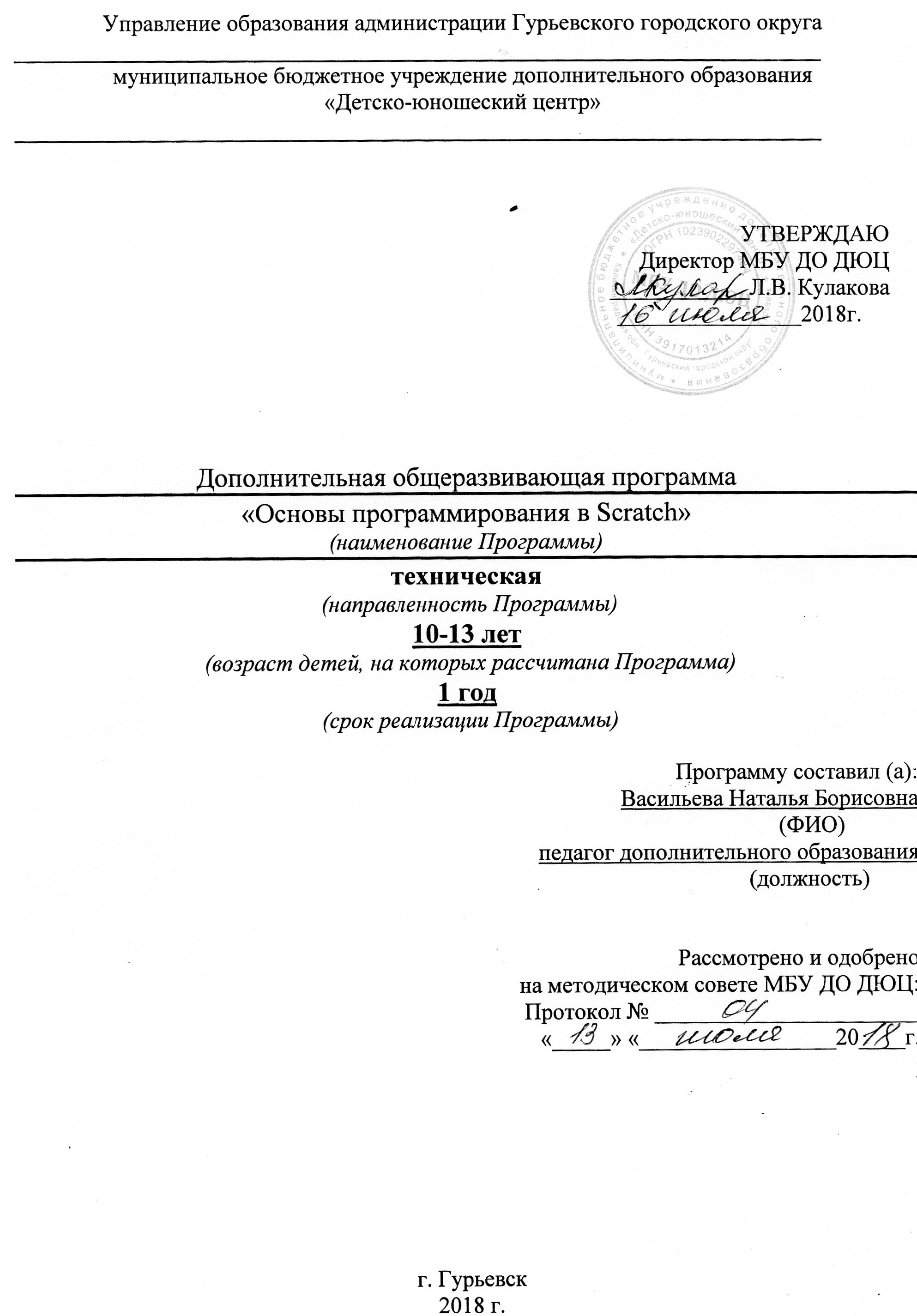 ПОЯСНИТЕЛЬНАЯ ЗАПИСКАОбразовательная программа  «Автономные транспортные системы»  имеет техническую направленность  и ориентирована на научно-техническую подготовку  подростков, формирование творческого технического мышления, профессиональной ориентации обучающихся.   Данный курс является  самостоятельным образовательным блоком  многоуровневой  модели непрерывного инженерного образования и  логическим продолжением  курса «Проектирование электронных устройств на основе микроконтроллерных плат». Программа  предполагает дальнейшее развитие инженерных  навыков учащихся старших классов посредством включения в проектную деятельность в области автономных транспортных систем.  Новизна, актуальность, педагогическая целесообразность, практическая значимость образовательной программыАктуальность программы. В последнее время буквально каждый день выходит новость, так или иначе, связанная с беспилотными автомобилями. Все крупные автоконцерны активно занимаются разработками робомобилей и технологий для них. 
В 2004 году прошло первое в мире соревнование с участием роботов-автомобилей DARPA Grand Challenge, а еще спустя шесть лет Google протестировала свои первые робомобили. После этого идею создания беспилотных автомобилей подхватило большинство крупных автомобильных компаний. В настоящее время наиболее крупными игроками в этой сфере являются компании General Motors, Volkswagen, Audi, BMW, Volvo, Nissan, Google, Tesla Motors и другие.
Актуальность и перспективность  направления для российской экономики  отражена в выборе рынков Национальной научно-технологической инициативы.  В Послании Федеральному собранию 4 декабря 2014 года президент России Владимир Путин обозначил Национальную технологическую инициативу (НТИ) одним из приоритетов государственной политики.  Национальная  технологическая инициатива -    это  государственная программа мер по поддержке развития в России перспективных отраслей, которые в течение следующих 20 лет могут стать основой мировой экономики. Направления AutoNet (автомобильный транспорт, интеллектуальные транспортные системы) и MariNet (морской транспорт, интеллектуальные транспортные системы) являются одними из ключевых рынков Национальной технологической инициативы. Разработка водных и подводных автономных транспортных  средств также является важным  направлением  для Калининградской области как региона с развитой морской инфраструктурой.  Целесообразность    образовательной программы определена, с одной стороны, необходимостью  разработки дальнейшего образовательного маршрута для учащихся старших классов,  с другой  - наличием перспектив развития образовательной робототехники в данном направлении,  наличием системы   поддерживающих конкурсов и соревнований для школьников (Олимпида НТИ, «Автономные транспортные системы»; всероссийская олимпиада по робототехнике WRO, «Водные интеллектуальные робототехнические системы», «Наземные интеллектуальные робототехнические системы»,  международные соревнования беспилотных автомобилей «Роботраффик»).  Образовательная программа, ориентированная на учащихся 8-11 классов,  создает условия для профессионального самоопределения  школьников. Победы и призовые места во всех вышеперечисленных конкурсах и олимпиадах дает учащимся преимущества при поступлении в высшие учебные заведения.  Цель:Создать условия для развития творческого технического мышления посредством включения учащихся в проектную деятельность    в области автотранспортной и подводной робототехники.Задачи:Обучающие:Обучить основам программирования на языке Python;Обучить методам  работы с одноплатным компьютером Raspberry Pi;Познакомить с методами программирования компьютерного зрения на языке Python;Познакомить с методами и принципами анализа и обработки изображений и видеопотоков, полученных с камеры;Обучить принципам и методам твердотельного трехмерного моделирования;Обучить принципам и методам работы на станках (станки для моделирования, станок фрезерный с ЧПУ), 3 D принтере;Обучить методам изготовления печатных плат;Обучить приемам пайки;Развивающие:Развивать коммуникативные навыки, умение работать в команде;Развивать активное творческое мышление;Развивать познавательную активность учащихся  посредством включение в проектную деятельность;Воспитательные:Воспитывать творческую, целеустремленную, социально активную личность;Воспитывать самостоятельность, умение ставить цели и достигать их;Воспитывать уважительное отношение к достижениям отечественной науки и инженерной мысли, патриотизм;Принципы отбора содержания образовательной программы   Программа носит практико-ориентированный характер.  Рассчитана на 144 часа. Состоит из инвариантной и вариативной частей. Инвариантная часть состоит из модулей:  «Основы программирования в Python»,  «Введение в техническое зрение»,  «Основы инженерного дизайна»,  «Основы электротехники. Изготовление печатных плат»,  «Основы теории автоматического управления». Цель каждого модуля -   сформировать основные  знания и умения, необходимые при проектировании робототехнических систем. По окончанию инвариантного модуля для каждого учащегося формируется индивидуальный образовательный маршрут, в зависимости от выбранной вариативной части: «Разработка действующих моделей подводных автономных роботов», «Разработка   Практическим результатом работы в каждом модуле является проект, в реализации которого используются новые понятия и команды языка программирования, разобранные в теоретической части модуля.Ключевые понятия образовательной программы (этого раздела не было раньше в пояснительной записке, общие понятия можно скопировать)В образовательной программе используются следующие термины и понятия:Общие термины:Дополнительная общеобразовательная программа – документ, определяющий содержание дополнительного образования. К дополнительным образовательным программам относятся: дополнительные общеразвивающие программы, дополнительные предпрофессиональные программы (Ст.12 п.4 ФЗ-273 «Об образовании в РФ»).Учебный план – документ, который определяет перечень,   последовательность и распределение по периодам обучения учебных предметов, курсов, дисциплин (модулей), практики, иных видов учебной деятельности и, если иное не установлено настоящим Федеральным законом, формы промежуточной аттестации обучающихся.Рабочая программа – часть образовательной программы, определяющий объем, содержание и порядок реализации дополнительных общеобразовательных программ.  Учащиеся – лица, осваивающие образовательные программы начального общего, основного общего или среднего общего образования, дополнительные общеобразовательные программы;Средства обучения и воспитания – приборы, оборудование, включая спортивное оборудование и инвентарь, инструменты (в том числе музыкальные), учебно-наглядные пособия, компьютеры, информационно-телекоммуникационные сети, аппаратно-программные и аудиовизуальные средства, печатные и электронные образовательные и информационные ресурсы и иные материальные объекты, необходимые для организации образовательной деятельностиСпециальные термины: Микроконтроллер - Микроконтро́ллер (англ. Micro Controller Unit, MCU) — микросхема, предназначенная для управления электронными устройствами. Отличается от микропроцессора интегрированными в микросхему устройствами ввода-вывода, таймерами и другими периферийными устройствами.Устройство ввода-вывода -  устройство для взаимодействия между обработчиком информации (например, компьютер) и внешним миром, который может представлять как человек, так и любая другая система обработки информации. Ввод — сигнал или данные, полученные системой, а вывод — сигнал или данные, посланные ею (или из неё). Устройства ввода-вывода используются человеком (или другой системой) для взаимодействия с компьютером. Например, клавиатуры и мыши — специально разработанные компьютерные устройства ввода, а мониторы и принтеры — компьютерные устройства вывода. Устройства для взаимодействия между компьютерами, как модемы и сетевые карты, обычно служат устройствами ввода и вывода одновременно.Алгоритм - набор инструкций, описывающих порядок действий исполнителя для достижения результата решения задачи за конечное число действий, при любом наборе исходных данных.САПР  - система автоматизированного проектирования.  Здесь понимается как прикладное программное обеспечение для осуществления проектной деятельности.Макетная плата - универсальная печатная плата для сборки и моделирования прототипов электронных устройств без пайки.  Электронные компоненты - составляющие части электронных схем, радиодетали.Принципиальная схема - графическое изображение (модель), служащее для передачи с помощью условных графических и буквенно-цифровых обозначений (пиктограмм) связей между элементами электронного ( электрического)  устройства..    Формы организации учебного процесса. Основной формой обучения является практическая работа, которая выполняется малыми группами (2-3 человека).Используются также различные методы обучения: словесный (рассказ, беседа, лекция);наглядный (показ, демонстрация, экскурсия);практический (работа над чертежом, эскизом, созданием модели, макета);исследовательский (самостоятельный поиск эскизов, чертежей для   разработки моделей, макетов).репродуктивный метод (деятельность обучаемых носит алгоритмический характер, т.е. выполняется по инструкциям, предписаниям, правилам в аналогичных, сходных с показанным образцом ситуациях); объяснительно-иллюстративный метод; метод проблемного изложения материала; частично-поисковый.Возраст детей Образовательная программа рассчитана на детей  14-18 лет. Условия набораНабор учащихся осуществляется на бесконкурсной основе. Необходимый уровень подготовки:учащимся  необходимо обладать следующими умениями и навыками:Уметь читать принципиальные схемы;Уметь собирать электронные схемы на макетных платах;Уметь использовать в работе измерительные приборы;Уметь находить  и устранять ошибки в схеме;Знать основные законы электричества;Знать технические характеристики основных электронных компонентов;Знать и уметь использовать в работе  цифровые и аналоговые датчики, исполнительные устройства;Знать основы программирования в среде Arduino IDE;Знать базовые алгоритмы движения и ориентации робота в пространствеПрогнозируемые результатыПо окончанию обучения учащиеся будут знать и уметь:знать и уметь применять на практике  программирование на языке Python;знать и уметь применять на практике  методы  работы с одноплатным компьютером Raspberry Pi;знать и уметь применять на практике  методы программирования компьютерного зрения на языке Python;знать и уметь применять на практике  методы  и принципы  анализа и обработки изображений и видеопотоков, полученных с камеры;знать и уметь применять на практике  методы  и принципы  твердотельного трехмерного моделирования;знать и уметь применять на практике  принципы  и методы  работы на станках (станки для моделирования, станок фрезерный с ЧПУ), 3 D принтере.знать и уметь применять на практике  методы  изготовления печатных плат;знать и уметь применять на практике  основные  приемы  пайки;Воспитательные  результаты освоения программы: Основным воспитательным результатом является самостоятельная, творчески и социально активная личность, ориентирующаяся в современном мире, умеющая планировать свою деятельность, доводить начатое дело до конца. Личность, знающая и уважающая историю и достижения отечественной инженерной мысли.Механизм оценивания образовательных результатов Контроль уровня освоения материала учащимися  осуществляется по результатам выполнения практических заданий на каждом  занятии, по результатам тестирования, завершающим теоретические разделы программы. Важным элементом механизма оценивания образовательных результатов является рейтинг творческой активности учащихся в конкурсах, выставках и иных мероприятиях различных уровней. Формы подведения итоговпо результатам конкурсных работ на муниципальной, областной выставке НТТМ;по результатам соревнований по робототехнике;Организационно-педагогические условия реализации программыОбразовательный процесс осуществляется на основе учебного плана, рабочей программы и регламентируется расписанием занятий.В качестве нормативно-правовых оснований проектирования данной программы выступает Федеральный закон Российской Федерации от 29.12.2012 г. №273-ФЗ «Об образовании в Российской Федерации», приказ Министерства образования Российской Федерации от 29.08.2013 г. № 1008 «Об утверждении порядка организации и осуществления образовательной деятельности по дополнительным общеобразовательным программам», Устав учреждения, правила внутреннего распорядка обучающихся, локальные акты учреждения. Для организации занятий  необходим  набор  электронных компонентов (из расчета одного набора на группу в два человека), программное обеспечение (распространяется бесплатно), компьютер с выходом в сеть Интернет (один на группу в два человека), тренировочные поля, модели шоссейных автомобилей, сенсоры, платы расширения, станки, 3 D принтер, одноплатный компьютер Raspberry Pi. Образовательная программа обеспечена необходимыми методическими разработками,  дидактическим материалом. Срок реализации программыОбразовательная программа рассчитана на один год обучения,   на 144 часа (72 аудиторных занятия). Режим занятий2 занятия  в неделю.  Продолжительность занятия – два академических часа с 10-минутным перерывом. Продолжительность академического часа – 45 минут.Комментарии к календарному учебному графику Образовательная деятельность проводятся в течение всего календарного   года, с 1 сентября по 31 августа, который делится на учебный период  по общеразвивающей программе и летний период.   Учебный период Начало учебного периода- 1 сентябряОкончание учебного периода – 31 маяУчебный период состоит из аудиторных и внеаудиторных занятий.-продолжительность аудиторные занятия – 36 недель-продолжительность внеаудиторных занятий- 3 неделиЛетний период:Начало летнего периода – 1 июня;Окончание летнего периода – 31 августа;Летний период состоит из внеуадиторных занятий и самоподготовки.-Продолжительность внеаудиторных занятий–7 недель;           -Продолжительность самоподготовки-6 недель   Комплектование в группы производится с  1 по 10 сентября.Формы работы  в летний период: В летний период занятия детей в объединении проводятся в разных формах и видах: экскурсии, поездки, соревнования, конкурсы, участие в летней профильной смене   лагеря при образовательном учреждении, самоподготовка. КАЛЕНДАРНЫЙ УЧЕБНЫЙ ГРАФИКУЧЕБНО-ТЕМАТИЧЕСКИЙ ПЛАНИНВАРИАНТНАЯ ЧАСТЬУЧЕБНО-ТЕМАТИЧЕСКИЙ ПЛАНВАРИАТИВНАЯ  ЧАСТЬ«РАЗРАБОТКА ДЕЙСТВУЮЩИХ МОДЕЛЕЙ  ПОДВОДНЫХ АВТОНОМНЫХ РОБОТОВ»«РАЗРАБОТКА ДЕЙСТВУЮЩИХ МОДЕЛЕЙ  АВТОТРАНСПОРТНЫХ СРЕДСТВ»СОДЕРЖАНИЕ ПРОГРАММЫИНВАРИАНТНАЯ ЧАСТЬОРГАНИЗАЦИОННО-ПЕДАГОГИЧЕСКИЕ УСЛОВИЯ РЕАЛИЗАЦИИ ПРОГРАММЫМЕТОДИЧЕСКОЕ ОБЕСПЕЧЕНИЕОсновные формы занятийОсновной формой обучения является практическая работа, которая выполняется малыми группами (2-3 человека).Практическая работа. Проектная деятельность. На основе полученных знаний, учащиеся выполняют проекты в области автотранспортной и подводной робототехники. Проектная деятельность осуществляется в малых группах (2-4 человека) Приемы и методы организации занятий:С точки зрения подачи учебного материала на занятиях используются следующие методы:Словесные методы (рассказ, беседа, инструктаж, чтение справочной литературы);Наглядные методы (демонстрация мультимедийных презентаций, фильмов);Практические методы (упражнения, задачи);С точки зрения творческой активности учащихся используются следующие методы:Репродуктивные методы (выполнение задания по образцу, в соответствии с технологическими картами);Исследовательские методы (учащиеся сами открывают необходимую информацию);Эвристические методы (частично-поисковые, с возможностью выбора нескольких вариантов);Проблемные методы (методы проблемного изложения, когда дается лишь часть готового знания).Материально-техническое оснащение образовательной программыЛИТЕРАТУРАНормативные актыКонвенция о правах ребенка (одобрена Генеральной Ассамблеей ООН 20 ноября 1989 г.). Ратифицирована Постановлением ВС СССР 13 июня 1990 г. № 1559-1 // СПС Консультант Плюс.Федеральный закон Российской Федерации от 29.12.2012 г. №273-ФЗ «Об образовании в Российской Федерации»;Приказ Министерства образования Российской Федерации от 29.08.2013 г. № 1008 «Об утверждении порядка организации и осуществления образовательной деятельности по дополнительным общеобразовательным программам»;Концепция развития дополнительного образования детей в Российской Федерации до 2020 года; Постановление Главного государственного санитарного врача Российской Федерации от 04.07.2014 г. № 41 «Об утверждении СанПиН 2.4.4.3172-14 "Санитарно-эпидемиологические требования к устройству, содержанию и организации режима работы образовательных организаций дополнительного образования детей"».Положение о дополнительных общеразвивающих программах (локальный акт МБУ ДО  ДЮЦ);Устав МБУ ДО ДЮЦ;Литература:Джереми Блюм. Изучаем Arduino. Инструменты и методы технического волшебства. БХВ-Петербург. 2015;Джон Боксел. Изучаем Arduino. 65 проектов своими руками. С-Пб, 2016;Иго. Т. Arduino, датчики и сети для связи устройств – Спб: БХВ-Петербург, 2016;Виктор Петин. Проекты с использованием  контроллера Arduino. - – Спб: БХВ-Петербург, 2016;Ян Эрик Солем. Программирование компьютерного зрения на языке Python-М: 2016;Интернет-ресурсыhttp://wiki.amperka.ru/ - проекты, теоретические сведения, видеоуроки  по направлению Arduino, форум увлеченных по обмену опытом;https://edugalaxy.intel.ru/  - сообщество учителей. Обмен опытом.http://arduino-projects.ru/ - все проекты Arduino  в одном месте. http://myrobot.ru/ - роботы своими руками. Простейшие роботы на одной микросхеме. Программирование микроконтроллеровhttps://www.arduino.cc/ - официальный сайт Arduino. Программное обеспечение. Блокнот программистаhttp://nti-contest.ru/profiles/transport/ - сайт профиля «Автономные транспортные системы» Олимпиады НТИГод реали-зации программы Учебный период  Учебный период  Учебный период  Учебный период  Учебный период  Учебный период  Учебный период  Учебный период  Учебный период  Учебный период  Учебный период  Учебный период Летний периодЛетний периодЛетний периодЛетний периодПродолжительностькалендарного годаГод реали-зации программысентябрьсентябрьоктябрьноябрьдекабрьянварьянварьфевральмартапрельмаймайиюньиюльиюльавгустПродолжительностькалендарного годаI год обучения1,5 нед.2,5 нед4недели4 недели5 недель1,5нед.3 нед.4 недели5 нед.4 недели4,5 неделиИтоговая аттестация4 нед.3 24 нед.52 неделиАудиторные занятия по расписанию  - 36 недельВнеаудиторный  период - 10 недельCамоподготовка – 6 недельВ конце учебного года проводится промежуточная и итоговая аттестации. №Наименование разделов и темОбщее количество учебных часовВ том числе:В том числе:№Наименование разделов и темОбщее количество учебных часовтеоретическиепрактическиеМодуль 1  «Введение»Модуль 1  «Введение»22- Вводное занятие. Техника безопасности Вводное занятие. Техника безопасности22-Модуль  2  «Основы программирования в Python»Модуль  2  «Основы программирования в Python»16-202.1Знакомство с Python. Ввод и вывод данных. Базовые типы данных.2-22.2Условный оператор. Конструкция  if. Логические операторы2-22.3Вычисления в Python. Библиотека math2-22.4Циклы в Python2-42.5.Структура данных и функции4-62.7Объектно-ориентированное программирование. Введение в классы4-4Модуль  3 «Введение в техническое зрение»Модуль  3 «Введение в техническое зрение»222223.1Устройство зрительной системы человека.22-3.2Одноплатный компьютер Raspberry Pi2-23.3Raspberry и Arduino.2-23.4Простейшие методы работы с изображением. Библиотека Simple CV6-23.5Библиотека компьютерного зрения Open CV  и Python.10-2Модуль 4 «Основы инженерного дизайна»Модуль 4 «Основы инженерного дизайна»262264.1Понятие о третьем измерении. Рабочие пространства.22-4.2Виды трехмерных объектов и их основные свойства 2-24.3Примитивы тел. Методы построения трехмерных моделей2-24.4Понятие о примитивах поверхностей2-24.5Методы модификации тел2-24.6Редактирование тел4-44.7Сечение 3D тел2-44.8Создание плоского вида.2-44.9Создание на листе видов и разрезов трехмерной модели (Т-ВИД, Т-РИСОВАНИЕ).2-44.10Печать твердотельной детали4-4Модуль 5  «Основы электротехники. Изготовление печатных плат»Модуль 5  «Основы электротехники. Изготовление печатных плат»16103.1Природа электрического тока. Простейшая электрическая цепь.22-3.2 Исследование сопротивлений проводников при последовательном  и  параллельном соединении 2-23.3Сложные электрические цепи постоянного тока22-3.4Двигатель постоянного тока. Бесколлекторный  и шаговые двигатели постоянного тока.2-23.5САПР  для проектирования печатных плат4-23.6Методы изготовления печатных плат. ЛУТ технологии4Модуль  6 «Основы теории автоматического управления»Модуль  6 «Основы теории автоматического управления»8-84.1Основы ТАУ. Обзор регуляторов.2-24.2Пропорциональное управление.224.3Пропорционально-дифференциальное управление2-24.4Пропорционально-интегрально-дифференциальное управление2-2Итого часов: 9080№Наименование разделов и темОбщее количество учебных часовВ том числе:В том числе:№Наименование разделов и темОбщее количество учебных часовтеоретическиепрактическиеВсего часов:Всего часов:54 1.Разработка корпуса и деталей робота в инженерных CAD и CAM системах8-82.Изготовление корпуса и деталей робота на станках ЧПУ8-83.Проектирование и изготовление электронных систем робота;8-104.Разработка технического зрения для ориентации робота под водой;8-126.Подготовка к участию в соревнованиях «Водные интеллектуальные системы»; 22-26№Наименование разделов и темОбщее количество учебных часовВ том числе:В том числе:№Наименование разделов и темОбщее количество учебных часовтеоретическиепрактическиеВсего часов:Всего часов:541.Сборка модели. Подключение управления поворотом колёс и главным мотором.6-62.Управление моторами и сервоприводами2-25.Обнаружение препятствий.2-27.Алгоритмы движения вдоль линии.6-68. Применение ТАУ в управлении роботом.6-69.Приём и обработка данных по ИК каналу4-410.Подготовка к участию в соревнованиях «Роботраффик»;34-34№ п/пТемаОсновное содержаниеОсновные формы работыСредства обучения и воспитанияФормы контроля1.1Вводное занятиеСодержание курса. Правила техники безопасности.беседаПрезентация опрос«Основы программирования в Python»«Основы программирования в Python»«Основы программирования в Python»«Основы программирования в Python»«Основы программирования в Python»«Основы программирования в Python»2.1Знакомство с Python. Ввод и вывод данных. Базовые типы данных.Установка Python  на компьютер. Ввод и вывод данных: функция print (), функция input (), особенности синтаксиса в Python. Типы данных. Целые и вещественные числа. Строки. Понятие переменной Практическая работаКомпьютер,  телевизоррезультат практической работы2.2Условный оператор. Конструкция  if. Логические операторыУсловия if, elif, else. Вложенные циклы. Логические операторы. Операторы сравнения. Тип данных boolПрактическая работаКомпьютер,  телевизоррезультат практической работы2.3Вычисления в Python. Стандартные функции для выполнения вычислений. Библиотека math. Библиотека для анализа данных NumPy,  библиотека MatplotlibПрактическая работаКомпьютер,  телевизоррезультат практической работы2.4Циклы в PythonЦикл for. Цикл while. Операторы break, continueПрактическая работаКомпьютер,  телевизоррезультат практической работы2.5Структура данных и функцииСтроки. Списки. Словари. Двумерные массивы. Множества. Функция и рекурсия. Практическая работаКомпьютер,  телевизоррезультат практической работы2.6Объектно-ориентированное программирование. Введение в классыДополнительные модули Python. Классы. НаследованиеПрактическая работаКомпьютер,  телевизоррезультат практической работы«Введение в техническое зрение»«Введение в техническое зрение»«Введение в техническое зрение»«Введение в техническое зрение»«Введение в техническое зрение»«Введение в техническое зрение»3.1Устройство зрительной системы человека.Устройство зрительной системы человека, фотокамеры. Цвет и свет. Цветовое постоянствобеседаКомпьютер,  телевизоропрос3.2Одноплатный компьютер Raspberry PiУстройство Raspberry Pi. Распиновка. Операционная система Linux. Операционная система Raspbain. Использование GPIO.Практическая работаКомпьютер,  телевизор, одноплатный компьютер Raspberry Piрезультат практической работы3.3Raspberry и Arduino.Установка Arduino в Raspbain. Взаимодействие по последовательному портуПрактическая работаКомпьютер,  телевизор, одноплатный компьютер Raspberry Pi, плата Arduinoрезультат практической работы3.4Простейшие методы работы с изображением. Библиотека Simple CVПодключение Web камеры. Принципы и методы работы с библиотекой Simple CV. Захват изображений с камеры. Определение формы и цвета объекта.Практическая работаКомпьютер,  телевизор, одноплатный компьютер Raspberry Pi, web камерарезультат практической работы3.5Библиотека компьютерного зрения Open CV  и Python.Библиотека компьютерного зрения Open CV. Интерфейс между Open CV  и Python. Обработка изображений. Простые методы анализа изображений. Представление изображений.Локальные особенности. Оценка параметров моделей.Машинное обучение и классификация изображений.Поиск и локализация объектов. Основы анализа и обработки видеопотока. Распознавание событий в видеопотоке.Компьютерное зрение в реальном времени.Практическая работаКомпьютер,  телевизор, одноплатный компьютер Raspberry Pi, web камерарезультат практической работы««Основы инженерного дизайна»««Основы инженерного дизайна»««Основы инженерного дизайна»««Основы инженерного дизайна»««Основы инженерного дизайна»««Основы инженерного дизайна»4.1Понятие о третьем измерении. Рабочие пространства.Понятие о третьем измерении. Рабочие пространства. Управление экраном (зуммирование, панорамирование, 3D-орбита, облет и обход, управление мышью).Практическая работаКомпьютер с установленным ПОрезультат практической работы4.2Виды трехмерных объектов и их основные свойства Виды трехмерных объектов и их основные свойства (каркас, трехмерные сети, поверхности, тела)Практическая работаКомпьютер с установленным ПОрезультат практической работы4.3.Примитивы тел Методы построения трехмерных моделейПримитивы тел (ящик – параллелепипед, цилиндр, конус, сфера, пирамида, клин, тор).Практическая работаКомпьютер с установленным ПОрезультат практической работы4.4Модификация телМетоды модификации тел: булевы операции (объединение, вычитание, пересечение), разрез.Практическая работаКомпьютер с установленным ПОрезультат практической работы4.5Понятие о примитивах поверхностейПонятие о примитивах поверхностей, поверхность вращения, сдвига, соединения, поверхность Конуса. СпиральПрактическая работаКомпьютер с установленным ПОрезультат практической работы4.6Редактирование телРедактирование тел (трехмерные ручки, команды редактирования, добавление и удаление ребер и граней, разделение 3D тел, создание оболочек, вытяжка замкнутых областей).Практическая работаКомпьютер с установленным ПОрезультат практической работы4.7Сечение 3D телСечение 3D тел: (объекты-сечения и работа с ними, свойства объектов-сечений, изломы сечений). Псевдоразрез (принцип работы псевдоразреза, создание 2D и 3D сечений, создание плоского вида). Работа с объектами-сечениями.Практическая работаКомпьютер с установленным ПОрезультат практической работы4.8Создание плоского вида.Создание плоского вида. Создание реалистических графических изображений (освещение в модели, создание и управление источниками света, солнечное освещение).Практическая работаКомпьютер с установленным ПОрезультат практической работы4.9Создание на листе видов и разрезов трехмерной модели (Т-ВИД, Т-РИСОВАНИЕ).Текстуры, библиотеки материалов.Создание на листе видов и разрезов трехмерной модели (Т-ВИД, Т-РИСОВАНИЕ).Практическая работаКомпьютер с установленным ПОрезультат практической работы4.10Печать твердотельной деталиПодготовка к печати. Вывод на печатьПрактическая работаКомпьютер с установленным ПО, 3 D принтеррезультат практической работы«Основы электротехники. Изготовление печатных плат»«Основы электротехники. Изготовление печатных плат»«Основы электротехники. Изготовление печатных плат»«Основы электротехники. Изготовление печатных плат»«Основы электротехники. Изготовление печатных плат»«Основы электротехники. Изготовление печатных плат»5.1Природа электрического тока. Простейшая электрическая цепь.Электрический заряд. Электрическое поле. Электрон. Объяснение электрических явлений. Возникновение электрического тока. Действие электрического тока. Направление электрического тока. Определение направления электрического тока. Область применения электрического тока. Движение электронов под воздействием разности потенциалов. Понятие сопротивление, силы тока, напряженияПонятие электрической цепи. Элементы электрической цепи. Основные правила построения электрической цепи. Основные параметры в электрической цепи.беседаКомпьютер, электронные компоненты, мультиметр, обучающая программа «Начало электроники»опрос5.2Исследование сопротивлений проводников при последовательном соединенииПонятие последовательного соединения. Значение общего сопротивления при последовательном соединении резисторов. Величина тока в последовательном соединении цепи. Распределение напряжения в последовательной цепи. Падение напряжения. Делитель напряжения.  Определение параллельного соединения. Значение общего сопротивления при параллельном соединении резисторов. Распределение тока при параллельном соединении. Напряжение при параллельном соединении. Применение парильного соединенияПрактическая работаКомпьютер, электронные компоненты, мультиметр, обучающая программа «Начало электроники»результат практической работы5.3Сложные электрические цепи постоянного токаОпределение сложной электрической цепи. Понятие последовательного, параллельного и  смешенного соединения. Топологические понятие в электрической цепи. Ветвь электрической цепи, узел электрической цепи. Контур электрической цепи. Основные режимы работы электрической цепи.Практическая работаКомпьютер, электронные компоненты, мультиметр, обучающая программа «Начало электроники»результат практической работы5.4Двигатели. Устройство и принцип действия двигателя постоянного тока. Область применения. Основные характеристики. Особенности включения в электрическую цепь. Устройство и принцип действия бесколлекторного двигателя постоянного тока. Область применения.  Основные характеристики. Особенности включения в электрическую цепь.Устройство и принцип действия шагового двигателя. Область применения.  Основные характеристики. Особенности включения в электрическую цепь.Практическая работаПлата Arduino. Коллекторные двигатели. Бесколлекторные двигатели с регулятором скорости. Шаговые двигатели. Платы расширения для управления двигателями. Компьютер с установленным ПОрезультат практической работы5.5САПР  для проектирования печатных платМетоды разработки схемы печатной платы в  программе LayoutПрактическая работаКомпьютер с установленным ПОрезультат практической работы5.6Методы изготовления печатных плат. ЛУТ технологииМетоды изготовления печатных плат в домашних условиях. Практическая работарезультат практической работы«Основы теории автоматического управления»«Основы теории автоматического управления»«Основы теории автоматического управления»«Основы теории автоматического управления»«Основы теории автоматического управления»«Основы теории автоматического управления»6.1.Основы ТАУ. Обзор регуляторов.Теория автоматического управления – предмет изучения. Краткий обзор. Понятие регулятора. Объект управления, управляющие воздействие, ошибка. Типовые законы управления. Пропорциональный регулятор. Концепция программирования. Реализация программы. Преимущества. Недостатки.Практическая работаКомпьютер с программным обеспечением, электронные компоненты, плата Arduino, двухмоторная тележкарезультат практической работы6.2.Пропорциональное управление.Пропорционально-дифференциальное управление. Дифференциальная компонента. Концепция программирования. Реализация программы. Преимущества и недостатки.Практическая работаКомпьютер с программным обеспечением, электронные компоненты, плата Arduino, двухмоторная тележкарезультат практической работы6.3Пропорционально-дифференциальное управлениеТеория автоматического управления – предмет изучения. Краткий обзор. Понятие регулятора. Объект управления, управляющие воздействие, ошибка. Типовые законы управления. Пропорциональный регулятор. Концепция программирования. Реализация программы. Преимущества. Недостатки.Практическая работаКомпьютер с программным обеспечением, электронные компоненты, плата Arduino, двухмоторная тележкарезультат практической работы6.4Пропорционально-интегрально-дифференциальное управлениеПропорционально-интегрально-дифференциальное управление. Интегральная компонента. Концепция программирования. Реализация программы. Преимущества и недостатки.Практическая работаКомпьютер с программным обеспечением, электронные компоненты, плата Arduino, двухмоторная тележкарезультат практической работы№ п/пнаименованиеКол-во на группуМодель шоссейного автомобиля3Микроконтроллер Arduino MEGA2560 3Микроконтроллер Arduino UNO10Микроконтроллер ATmega32812Драйвера для управления двигателями 3Датчики линии 30Массив датчиков линии 2Датчики расстояния10IRDA приемопередатчик 10Набор «Малина» с одноплатным компьютеромRaspberry PI3Одноплатный компьютер Intel Galileo1Широкоформатная камера для Raspberry PI 3Одноплатный компьютерRaspberry 3 PI model B6Датчики давления 6Трехосевой гироскоп3Акселерометр3Электродвигатели с редуктором4Электродвигатели бесколлекторные6Ноутбук63 D принтер1Станки для моделирования: токарный по дереву, электролобзик, бормашинка, настольная циркулярная пила, сверлильный станок, гравировально-фрезерный станок с ЧПУИзготовление  тренировочного полигона 1Расходные материалы (пластик,  поликарбонат, оргстекло, ABS пластик для 3D принтера)